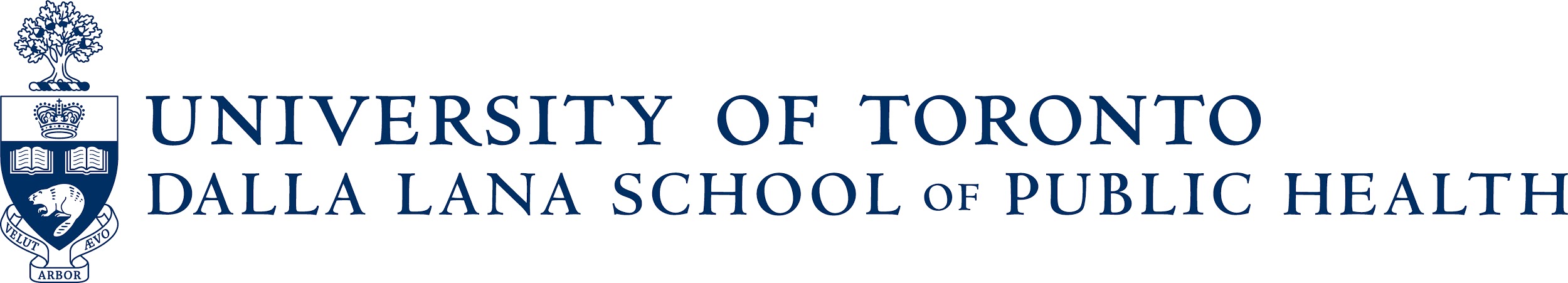 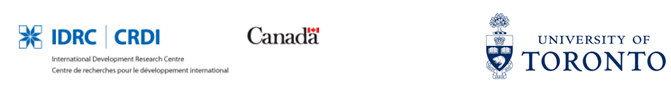  Research Ideas Proposal Application FormContact Information Sheet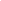 This page is for the University of Toronto’s Dalla Lana School of Public Health’s use only.  It will not be included in the evaluation of your application for funding.  This page is to be completed by the principal applicant.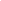 Principal Applicants, Co-Investigators, and Supervisors or Mentors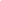 Name of principal applicant(s)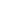 Co-Investigators (Use additional sheets if necessary)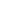 Supervisors or Mentors (Use additional sheets if necessary)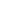 Signature of Principal Applicant(s)					Date1.  ___________________________________________		_________________2.  ___________________________________________		_________________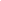  NameGiven namesTitle:Department:Institution:Mailing addressMailing addressTelephone numbers:OfficeElectronic addresses:EmailWeb addressAre you currently affiliated with the International Development Research Centre?         Yes □    No  □If yes, how:  ____________________________________Are you currently affiliated with the International Development Research Centre?         Yes □    No  □If yes, how:  ____________________________________SurnameGiven NamePrimary affiliation  1.2.3.SurnameGiven NamePrimary affiliation 1.2.3.Is a letter of support from a supervisor or mentor included in your application?         Yes □    No  □